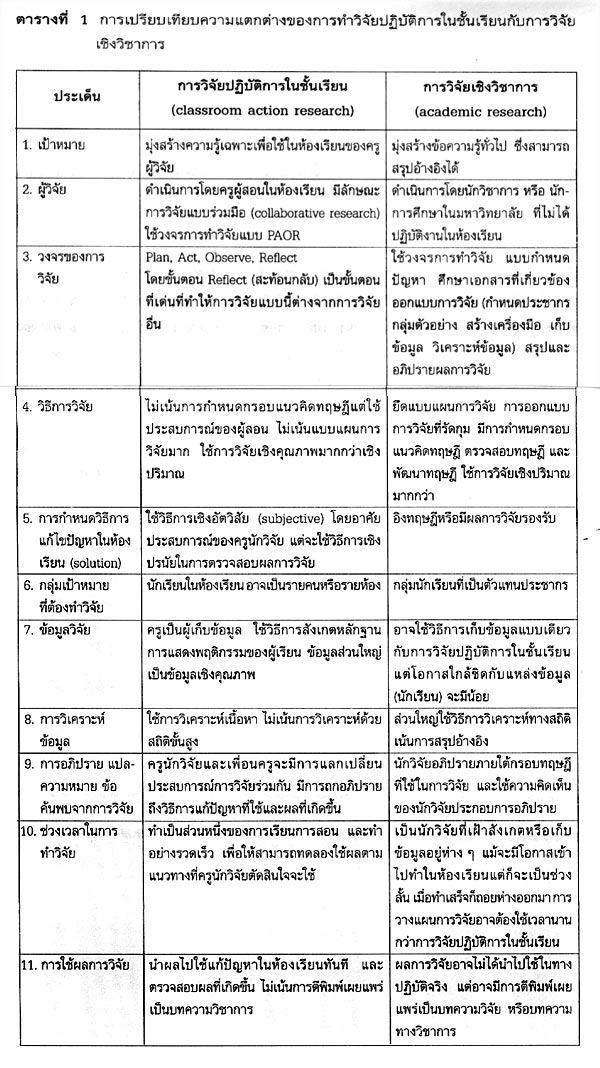 รายงานวิจัยในชั้นเรียนเรื่อง การพัฒนาพฤติกรรมความรับผิดชอบการเข้าห้องเรียนของนักเรียนโดยใช้วิธีการสอนแบบร่วมใจและการเรียนรู้อย่างเป็นระบบชั้นมัธยมศึกษาปีที่ 4   กลุ่มสาระการเรียนรู้สังคมศึกษา ศาสนาและวัฒนธรรม รายวิชา ส31101         ผู้วิจัย...........................................................................................................................................…………………………………………………………………………………………………………………………………….บทคัดย่อการวิจัยครั้งนี้มีวัตถุประสงค์เพื่อ          1. ปรับพฤติกรรมไม่เข้าเรียนของนักเรียนให้มีความรับผิดชอบเพิ่มมากขึ้นในรายวิชา ส 31101          2. ให้นักเรียนมีผลการเรียนในรายวิชา ส 31101  ผ่านเกณฑ์ที่กำหนดไว้          3. พัฒนาการเรียนการสอนในภาพรวมกลุ่มตัวอย่างที่ใช้ในการวิจัยเป็น นักเรียนชั้น ม.4/3  จำนวน 38 คน ที่กำลังเรียนรายวิชา ส 31101เครื่องมือในการวิจัยได้แก่  1. แผนการเรียนเรียนรู้แบบร่วมแรงร่วมใจ2. การเรียนรู้อย่างเป็นระบบ3. แบบสังเกตพฤติกรรมความรับผิดชอบของนักเรียน ได้แก่ ความรับผิดชอบตรงต่อเวลา การให้ความร่วมมือกับผู้อื่น การปฏิบัติตามกฎระเบียบ การทำงานที่ได้รับมอบหมายจากครูผู้สอนและการทำงานที่ได้รับมอบหมายจากกลุ่ม 4. แบบประเมินผลสัมฤทธิ์ทางการเรียนสถิติที่ใช้ในการวิเคราะห์คือ การหาค่าเฉลี่ยผลลการวิจัยในครั้งนี้พบว่า          นักเรียน มีความรับผิดชอบในการเรียน ทำงานที่ได้รับมอบหมายได้สำเร็จในทุกด้านดีขึ้นตามลำดับและในสัปดาห์ที่ 10 นักเรียนทุกคนมีความรับผิดชอบดีทุกด้าน          ผลการปรับพฤติกรรมในครั้งนี้ทำให้นักเรียนทุกคนสามารถทำแบบทดลองหลังหน่วยการเรียนทุกหน่วยผ่านเกณฑ์ที่กำหนด คือ จาก 10 คะแนน นักเรียนสามารถทำได้ 8 คะแนนขึ้นไปถือว่านักเรียนมีผลสัมฤทธิ์ทางการเรียนดีขึ้น1 ปัญหาและขอบเขตของปัญหา (What is the problem?) ความเป็นมาของการวิจัย          ในภาคเรียนที่ 1 ปีการศึกษา 2560  โรงเรียนธรรมโชติศึกษาลัย ผู้วิจัยได้รับผิดชอบสอนในรายวิชาพื้นฐาน สังคมศึกษา รหัส ส31101 ชั้นมัธยมศึกษาปีที่ 4 ห้อง จำนวน 3 ห้อง จากการเรียนการสอนใน       4 สัปดาห์แรก 4 หน่วยการเรียน ผู้วิจัยสังเกตพฤติกรรมการเรียนของนักเรียน พบว่า นักเรียนชั้นมัธยมศึกษาปีที่ 4/3 จำนวน 38 คน ในขณะที่ผู้วิจัยสอนบรรยายและสาธิตการสอนตามเนื้อหาในเอกสารประกอบการเรียนการสอนอยู่นั้น นักเรียนมีอาการง่วงนอน มีสมาธิสั้น เมื่อมีการถามเนื้อหาที่สอนผ่านไปเมื่อต้นชั่วโมง  นักเรียนไม่สามารถตอบได้ และเมื่อให้ทำแบบทดสอบท้ายหน่วยก็ทำไม่ถูกต้องและบางส่วน ก็ไม่ส่งงานที่ได้มอบหมาย โดยหลังจากการเรียน นักเรียนจะเข้าห้องเรียนช้าเกินกว่า 10 -15 นาที  และมี นักเรียนที่ไม่เข้าห้องเรียน เมื่อทำการประเมินหลังหน่วยการเรียนรู้ก็ไม่ผ่านเกณฑ์ที่ตั้งไว้ 2. รูปแบบและเทคนิค วิธีการแก้ปัญหาหรือพัฒนา (What is the action?)           จากพฤติกรรมการเรียนดังกล่าวผู้วิจัยได้เล็งเห็นถึงความจำเป็นและความสำคัญในการแก้ปัญหาที่เกิดขึ้นในครั้งนี้ ในฐานะที่เป็นครูผู้สอน จึงได้ทำการสังเกต สัมภาษณ์ และสอบถามนักเรียนเป็นรายบุคคล เพื่อหาสาเหตุของการไม่เข้าเรียนของนักเรียนและนำเอาสาเหตุมาวิเคราะห์เพื่อหาแนวทางการแก้ปัญหาในครั้งนี้  ผู้วิจัยพบว่าควรปรับวิธีเรียนเปลี่ยนวิธีสอน โดยการสอนแบบร่วมแรงร่วมใจและการเรียนรู้อย่างเป็นระบบ วัตถุประสงค์และเป้าหมายของการวิจัย          1. เพื่อปรับพฤติกรรมไม่เข้าเรียนของนักเรียนและให้นักเรียนมีความรับผิดชอบต่อการเรียนการสอนร่วมกัน          2. เพื่อให้นักเรียนมีผลการเรียนในรายวิชา ส31101 ผ่านเกณฑ์ที่กำหนดไว้          3. เพื่อพัฒนาการเรียนการสอนในภาพรวม วิธีการดำเนินการวิจัย          กลุ่มเป้าหมาย  นักเรียนชั้นมัธยมศึกษาปีที่ 4/3  จำนวน 38 คนเครื่องมือในการวิจัย          1. แผนการจัดการเรียนรู้แบบร่วมแรงร่วมใจและการเรียนรู้อย่างเป็นระบบ          2. แบบสังเกตพฤติกรรมความรับผิดชอบของนักเรียนได้แก่ ความรับผิดชอบตรงต่อเวลาให้ความร่วมมือกับผู้อื่น ปฏิบัติตามกฎระเบียบ การทำงานที่ได้รับมอบหมายจากครูผู้สอนและการทำงานที่ได้รับมอบหมายจากกลุ่ม          3. แบบประเมินผลสัมฤทธิ์ทางการเรียนระยะเวลาดำเนินการ    สัปดาห์ที่ 5 ถึง สัปดาห์ที่ 10 ของภาคเรียนที่ 1/2560 รวม 5 สัปดาห์ 3. การนำรูปแบบเทคนิควิธีการแก้ปัญหาหรือพัฒนาไปใช้ในการแก้ปัญหาและผลที่เกิดขึ้น(What is the result?)การรวบรวมข้อมูล          หลังจากผู้วิจัยสามารถวิเคราะห์ถึงสาเหตุของนักเรียน ชั้นมัธยมศึกษาปีที่ 4/3 ที่ไม่เข้าห้องเรียนช้า และไม่ตั้งใจเรียนในชั้นเรียนได้แล้ว  ผู้วิจัยได้เลือกวิธีการที่ให้นักเรียนร่วมมือกันทำงานและร่วมกันสอนกับครู  โดยใช้การเรียนการสอนแบบร่วมแรงร่วมใจและการเรียนอย่างเป็นระบบ โดยดำเนินการดังนี้          1. ผู้วิจัยทำการศึกษาวิธีการเรียนรู้แบบร่วมแรงร่วมใจให้เข้าใจ          2. อธิบายวิธีการเรียนรู้แบบร่วมแรงร่วมใจให้นักเรียนทั้งหมดได้รับรู้และทำความเข้าใจ          3. ดำเนินการเรียนการสอนแบบร่วมแรงร่วมใจและเรียนรู้อย่างเป็นระบบ             3.1 แบ่งกลุ่มผู้เรียนตามความสมัครใจ เป็น 5 กลุ่ม กลุ่มละ 5-6 คน แต่มีข้อแม้ว่าคนที่มีคะแนนเฉลี่ยสูงกับต่ำ ในอัตราส่วนที่เหมาะสมและจะต้องเป็นที่ยอมรับของกลุ่ม             3.2 ผู้สอนเตรียมหัวข้อที่ให้นักเรียนร่วมกันทำเป็นกลุ่ม นักเรียนแต่ละกลุ่มส่งตัวแทนเลือกหัวข้อที่จะทำการศึกษา ปฏิบัติและทำรายงาน            3.3 ผู้สอนอธิบายงานของแต่ละหัวข้อว่าจะต้องดำเนินการอย่างไรบ้าง อธิบายถึงการเรียนรู้อย่างเป็นระบบ ทำงานตามขั้นตอนทีละขั้นตอนและผลของการมีส่วนร่วมในงานที่ได้รับมอบหมายจะได้สำเร็จไปด้วยดี            3.4 ผู้สอนบอกถึงผลที่จะได้รับจากการทำงานร่วมกันว่าทุกกิจกรรม ทุกขั้นตอนนั้นเป็นคะแนนส่วนหนึ่งที่จะนำมาประเมินผลการเรียน              3.5 ผู้สอนทำการตกลงกับนักเรียนว่า ก่อนมีการเรียนการสอนทุกครั้ง กลุ่มใดที่ทำงานในหัวข้อที่จะทำการเรียนการสอน นักเรียนทุกคนในกลุ่มจะต้องออกมานำเสนอผลงานในเรื่องนั้นๆ โดยใช้โปรแกรม powerpoint เป็นการนำเข้าสู่บทเรียนและผู้สอนจะทำการสรุปอีกครั้งและเสริมส่วนที่ไม่สมบูรณ์ เพื่อนักเรียนได้เข้าใจในเนื้อหายิ่งขึ้น               3.6 สร้างแบบสังเกตพฤติกรรมความรับผิดชอบของนักเรียนในแต่ละกลุ่ม               3.7 ติดตามสังเกตพฤติกรรมหลังปรับวิธีเรียนเปลี่ยนวิธีสอน          4. ดำเนินการแก้ไขเป็นรายบุคคลและเป็นรายกลุ่มที่ไม่ผ่านเกณฑ์จากการสังเกตพฤติกรรมในแต่ละด้าน             4.1 ตรวจสอบประเมินเวลาเรียนและให้คะแนนการเข้าเรียน             4.2 ตรวจสอบประเมินงานทุกงานที่มอบหมายให้นักเรียนทำเป็นรายบุคคลและรายกลุ่มเป็น       คะแนน             4.3 ประเมินการแต่งกายของนักเรียนทุกครั้งที่มีการเรียนการสอน เหตุเพราะนักเรียนจะต้องมีคุณลักษณะบุคลิกที่ดีเป็นพื้นฐาน ก่อนออกมานำเสนอผลงาน             4.4 เกณฑ์การประเมิน ระดับ 4 ดีมาก ระดับ 3 ดี ระดับ 2 ปานกลาง ระดับ 1 พอใช้ ระดับ 0 ต้องปรับปรุง          5. วิเคราะห์ข้อมูลในภาพรวมและแยกตามรายบุคคลโดยใช้แบบถามตอบ          6. สรุปผลการแก้ปัญหาการวิเคราะห์ข้อมูล          การวัดผลและประเมินผลกิจกรรม/พฤติกรรม/ผลงานด้วยแบบสังเกตพฤติกรรมความรับผิดชอบของนักศึกษาเกณฑ์การให้คะแนน (แบบสังเกตพฤติกรรมความรับผิดชอบ) ความรับผิดชอบ การตรงต่อเวลา ให้ความร่วมมือกับผู้อื่น ปฏิบัติตามกฎระเบียบ การทำงานที่ได้รับมอบหมายจากครูสอนและการทำงานที่ได้รับมอบหมายสรุปผลการวิจัย          ภายหลังจากการปรับพฤติกรรมความรับผิดชอบในการเรียนรายวิชา ส31101 ของนักเรียนชั้นมัธยมศึกษาปีที่ 4/3  จำนวน 38 คนโดยการสอนแบบร่วมแรงร่วมใจและการเรียนรู้อย่างมีระบบ พบว่า นักเรียนมีความรับผิดชอบในการเรียนและทำงานที่ได้รับมอบหมายได้สำเร็จ ในทุกด้านดีขึ้นตามลำดับและในสัปดาห์ที่ 10 พบว่านักเรียนทุกคนมีความรับผิดชอบดีทุกด้าน มีบุคลิกภาพดีขึ้น ผลการปรับพฤติกรรมในครั้งนี้ทำให้นักเรียนทุกคนสามารถทำแบบทดสอบหลังหน่วยการเรียนทุกหน่วยผ่านเกณฑ์ที่กำหนด สรุปนักเรียนมีผลสัมฤทธิ์ทางการเรียนดีขึ้น  4. ข้อเสนอแนะเชิงนโยบายในการแก้ปัญหาและการพัฒนาในอนาคต (What is the next step?)          ข้อเสนอแนะ          1. ควรมีการติดตามพฤติกรรมความรับผิดชอบในการเรียนของนักเรียนอย่างต่อเนื่อง เพื่อสังเกตว่ามีผลต่อพฤติกรรมความรับผิดชอบของนักเรียนอย่างถาวรจนสิ้นสุดรายวิชา          2.  เพื่อเป็นแนวทางในการศึกษาต่อในรายวิชาอื่นๆต่อไป         ขอรับรองว่าข้อมูลดังกล่าวถูกต้องและปฏิบัติจริงทุกประการ                                                ลงชื่อ  ................................................ ผู้วิจัย                                               ตำแหน่ง...................................................เอกสารประกอบวิธีการสอนกระบวนการต่างๆกระบวนการเรียนรู้ คือ แนวทางดำเนินการเรียนการสอนในเรื่องใดเรื่องหนึ่งที่มี ขั้นตอนเป็นลำดับ   ที่ช่วยให้การเรียนรู้มีประสิทธิภาพ ทั้งกลุ่มใหญ่ กลุ่มย่อย รายบุคคลและนำไปสู่ความสำเร็จจามจุดประสงค์โดยใช้ทรัพยากรและเวลาน้อยที่สุดสงบ  ลักษณะ (2539: 38 – 47) กล่าวถึงการเรียนการสอนที่เน้นผู้เรียนเป็นสำคัญ ซึ่งได้รวบรวมกระบวนการต่างๆ ไว้     12  กระบวนการ ดังนี้ทักษะกระบวนการสร้างความคิดรวบยอดทักษะกระบวนการปฏิบัติทักษะกระบวนการคิดอย่างมีวิจารณาญาณทักษะกระบวนการสร้างความตระหนักทักษะกระบวนการสร้างเจตคติทักษะกระบวนการสร้างค่านิยมทักษะกระบวนการเรียนความรู้ ความเข้าใจทักษะกระบวนการเรียนภาษาทักษะกระบวนการแก้ปัญหา10. ทักษะกระบวนการ 9 ขั้น11.  ทักษะกระบวนการกลุ่ม12. ทักษะกระบวนการทางคณิตศาสตร์นอกจากนั้นยังมีวิธีการสอนที่เน้นผู้เรียนเป็นสำคัญอีกหลายวิธี  เช่น  วิธีการสอนทางประวัติศาสตร์   วิธีการสอนกระบวนการคิดแบบโยนิโสมนสิการ  คิดแบบสืบสาวเหตุปัจจัย คิดแบบคุณค่าแท้ คุณค่าเทียม  คิดแบบอริยสัจ 4   การเรียนรู้แบบโครงงาน  เป็นต้นกระบวนการเรียนรู้ต่างๆ มีขั้นตอนไว้เป็นแนวทางในการจัดการเรียนรู้เพื่อให้เกิดประสิทธิภาพแก่ผู้เรียนมากที่สุด ดังนี้ทักษะกระบวนการ สร้างความคิดรวบยอดทักษะกระบวนการปฏิบัติทักษะกระบวนการคิดอย่างมีวิจารณญาณ4.  ทักษะกระบวนการสร้างความตระหนัก5.  ทักษะกระบวนการสร้างเจตคติ6.  ทักษะกระบวนการสร้างค่านิยม7.  ทักษะกระบวนการเรียน ความรู้ ความเข้าใจ8.  ทักษะกระบวนการเรียนภาษา9.  ทักษะกระบวนการแก้ปัญหา10.  ทักษะกระบวนการ 9 ขั้น10.  ทักษะกระบวนการ 9 ขั้น (ต่อ)11.  ทักษะกระบวนการกลุ่มเป็นกระบวนการที่มุ่งให้ผู้เรียนทำงานร่วมกัน โดยเน้นกิจกรรม ดังนี้มีผู้นำกลุ่ม ซึ่งผลัดเปลี่ยนกันวางแผน กำหนดวัตถุประสงค์และวิธีการรับฟังความคิดเห็นจากสมาชิกทุกคนบนพื้นฐานของเหตุผลแบ่งหน้าที่รับผิดชอบ เมื่อมีการปฏิบัติติดตามผลการปฏิบัติและการปรับปรุงประเมินผลรวมและชื่นชมในผลงานของกลุ่ม12. ทักษะกระบวนการทางคณิตศาสตร์กระบวนการนี้มีด้วยกัน 2  วิธี  คือทักษะการคิดคำนวณ   มีขั้นตอนย่อยๆ ดังนี้ สร้างความคิดรวบยอดของคำ  นิยามศัพท์ สอนกฎโดยวิธีอุปนัย (สอยจากตัวอย่างไปสู่กฎเกณฑ์ใหม่)  ฝึกฝนวินิจฉัย ปรับปรุง แก้ไขข้อบกพร่องและเสริมแรงทักษะการแก้ปัญหาโจทย์การสอน   มีขั้นตอนย่อยๆ ดังนี้  แปลโจทย์ในเชิงภาษา  หาวิธีแก้ไขโจทย์ วางแผนปฏิบัติตามขั้นตอน และตรวจสอบคำตอบ13. วิธีการทางประวัติศาสตร์            วิธีการจัดการเรียนรู้โดยกระบวนการเรียนรู้ด้วยวิธีทางประวัติศาสตร์ (Historical method)  เป็นการสอนที่สำคัญที่ให้ผู้เรียนฝึกทักษะในการค้นคว้าหาข้อเท็จจริงและคิดหาเหตุผล หาคำตอบด้วยตนเอง    เป็นการพัฒนาความสามารถในการคิดแบบสร้างสรรค์ และวิเคราะห์วิจารณ์   ซึ่งจะช่วยให้ผู้เรียนนำวิธีการศึกษาไปใช้ในชีวิตประจำวันได้ เป็นวิธีการเรียนรู้ที่ใช้ในการสอนสังคมศึกษาได้ทุกระดับ ขึ้นอยู่กับทักษะ ความพร้อม ที่จะพัฒนาไปอย่างช้าๆ ตามความสามารถและความสนใจ            ในการสอนประวัติศาสตร์มีทฤษฎีที่ใช้เป็นแม่บท คือ การสอนด้วยวิธีทางประวัติศาสตร์ (Historical method)  ซึ่งนักประวัติศาสตร์ใช้ในการค้นคว้าหาคำตอบ โดยมีขั้นตอน ดังนี้ขั้นกำหนดปัญหา หรือข้อสมมุติฐานเป็นขั้นการสังเกตของผู้เรียนและผู้สอนร่วมกันเพื่อค้นพบข้อคิดเกี่ยวกับเรื่องราวเหตุการณ์หรือพฤติกรรมของบุคคลในประวัติศาสตร์ ซึ่งมีรายละเอียดอยู่ในเนื้อหาของบทเรียน
ผู้สอนต้องวางแผน เตรียมการล่วงหน้าเพื่อให้เกิดความพร้อมในการแนะนำผู้เรียนให้เกิดข้อคิดในระหว่างเรียน นำไปสู่การกำหนดปัญหา ถ้าผู้เรียนมีประสบการณ์มาแล้ว อาจจะให้ผู้เรียนเดาคำตอบหรือกำหนดแนวทางเกี่ยวกับคำตอบของปัญหา ในรูปของการกำหนดสมมุติฐาน2.ขั้นแสวงหาความรู้โดยการรวบรวมหลักฐานขั้นนี้ผู้สอนต้องแนะนำเกี่ยวกับการค้นคว้าบอกแหล่งเรียนรู้เพื่อรวบรวมหลักฐาน ผู้สอนอาจเตรียมเอกสารเพื่อประกอบการค้นคว้าเกิดความสะดวก เป็นการสนองความอยากรู้อยากเห็นของผู้เรียน ข้อสำคัญต้องมีการจำแนกหลักฐานเป็น 2 ประเภท คือ หลักฐานชั้นต้น เป็นหลักฐานที่เขียนหรือพูดจากประสบการณ์ตรง และหลักฐานชั้นรอง เป็นหลักฐานที่นำหลักฐานชั้นต้นมาเรียบเรียงใหม่3.ขั้นวิเคราะห์และประเมินคุณค่าข้อมูลผู้สอนต้องให้คำแนะนำ และสาธิตวิธีการวิเคราะห์ ประเมินคุณค่าข้อมูลโดยอาศัยหลักฐาน ซึ่งแบ่งการประเมินคุณค่าเป็น 2  ประเภท คือ การประเมินคุณค่าภายนอก คือ การพิจารณาจากหลักฐานอื่นด้วย และการประเมินคุณค่าภายใน คือ การวิเคราะห์จากเหตุผล ความฉลาด ความรอบรู้ค้นคว้าหาเหตุผล ถูกต้องและตรงตามความเป็นจริงที่สุด คือขั้นของการสังเคราะห์4. ขั้นตีความและสังเคราะห์เป็นขั้นนำหลักฐานที่ผ่านการวิเคราะห์มาประเมินคุณค่า ด้วยการตีความและสังเคราะห์เพื่อให้เกิดความเข้าใจข้อเท็จจริง ในรูปของแนวคิดรวบยอด หรือมโนทัศน์ (concept) ของการเรียนรู้5.ขั้นนำเสนอข้อมูลเป็นการนำความรู้และแนวคิดที่ผ่านการวิเคราะห์และสังเคราะห์แล้ว มาบรรยายอภิปรายสัมมนา การทำรายงาน และอื่นๆ ต่อผู้อื่น เพื่อให้น่าสนใจ มีคุณค่า เร้าใจให้ติดตาม อันเป็นขั้นสุดท้ายของกระบวนการเรียนรู้ขั้นตอนแนวทางการจัดกระบวนการเรียนรู้1. การสังเกตให้ผู้เรียนได้รับรู้ ข้อมูลและศึกษาด้วยวิธีการต่างๆ โดยใช้สื่อประกอบเพื่อกระตุ้นให้ผู้เรียนเกิดข้อกำหนดเฉพาะด้วยตนเอง2. การจำแนกความแตกต่างให้ผู้เรียนบอกข้อแตกต่างของสิ่งที่รับรู้ และให้เหตุผลในความแตกต่างนั้น3. การหาลักษณะร่วมผู้เรียนมองเห็นความเหมือนความเหมือนในภาพรวมของสิ่งที่ได้รับรู้และสรุปเป็นวิธีการ หลักการ คำจำกัดความ นิยามได้4. ระบุชื่อความคิดรวบยอดผู้เรียนได้ความคิดรวบยอดเกี่ยวกับสิ่งที่รับรู้5. การทดสอบและนำไปใช้ผู้เรียนได้ทดลอง ทดสอบ สังเกต ทำแบบฝึกหัด  ปฏิบัติ เพื่อประเมินความรู้ขั้นตอนแนวทางการจัดกระบวนการเรียนรู้1. การสังเกต รับรู้ผู้เรียนได้เห็นตัวอย่างหลากหลายจนเกิดความเข้าใจและสรุปความคิดรวบยอด2. การทำตามแบบทำตามตัวอย่างที่แสดงให้เห็นทีละขั้นตอนจากขั้นพื้นฐานไปถึงงานที่ซับซ้อนขึ้น3. การทำโดยไม่มีแบบฝึกปฏิบัติชนิดครบถ้วนกระบวนการทำงานตั้งแต่ต้นจนจบด้วยตนเอง4. การฝึกให้เกิดทักษะปฏิบัติด้วยตนเองจนเกิดความชำนาญ หรือทำได้โดยอัตโนมัติ อาจจะเป็นงานชิ้นเดิมหรืองานที่คิดขึ้นใหม่ขั้นตอนแนวทางการจัดกระบวนการเรียนรู้1. การสังเกตให้ผู้เรียนเน้นการทำกิจกรรม รับรู้แบบปรนัยให้เข้าใจ ได้ความคิดรวบยอดเชื่อมโยง ความสัมพันธ์ของสิ่งต่างๆ สรุปเป็นใจความสำคัญครบถ้วนตรงตามหลักฐานข้อมูล2. การอธิบายให้ผู้เรียนตอบคำถาม แสดงความคิดเห็น เชิงเห็นด้วย ไม่เห็นด้วยกับสิ่งที่กำหนด เน้นการใช้เหตุผล หลักการ กฎเกณฑ์ อ้างหลักฐานข้อมูลประกอบให้น่าเชื่อถือ3. การรับฟังให้ผู้เรียนได้ฟังความคิดเห็น ได้ตอบคำถามวิพากษ์ วิจารณ์จากผู้อื่นที่มีความคิดเห็นของตน หรือข้อมูลที่ดีกว่าโดยไม่ใช้อารมณ์ต่อความคิดเห็น4. การเชื่อมโยงความสัมพันธ์ผู้เรียนได้เปรียบเทียบความแตกต่างและความคล้ายคลึงของสิ่งของต่างๆ ให้สรุปจัดกลุ่มสิ่งที่เป็นพวกเดียวกัน เชื่อมโยงเหตุการณ์ เชิงหาเหตุผล หากฎเกณฑ์การเชื่อมโยงลักษณะอุปมา อุปไมย5. วิจารณ์จัดกิจกรรมให้วิเคราะห์เหตุการณ์ คำกล่าว แนวคิด หรือการกระทำแล้วให้จำแนกจุดเด่น จุดด้อย ส่วนดี ส่วนเสีย ส่วนสำคัญ ไม่สำคัญ จากสิ่งนั้นด้วยการยกเหตุผล หลักการมาประกอบการวิจารณ์6. สรุปจัดกิจกรรมให้พิจารณาส่วน ประกอบของการกระทำหรือข้อมูลต่างๆที่เชื่อมโยงเกี่ยวข้องกันแล้ว ให้สรุปผลอย่างตรงและถูกต้องตามหลักฐานข้อมูลขั้นตอนแนวทางการจัดกระบวนการเรียนรู้1. สังเกตให้ข้อมูลที่ต้องการ ให้ผู้เรียนเกิดความสนใจ เอาใจใส่และเห็นคุณค่า2. วิจารณ์ให้ตัวอย่าง สถานการณ์ ประสบการณ์ตรงเพื่อให้ผู้เรียนวิเคราะห์ สาเหตุ ผลดี ผลเสีย ที่จะเกิดขึ้นทั้งในระยะสั้น และระยะยาว3. สรุปผู้เรียนอภิปราย หาข้อมูล หรือหลักฐานมาสนับสนุนคุณค่าของสิ่งที่จะต้องตระหนัก และวางเป้าหมายที่จะพัฒนาตนเองในเรื่องนั้นขั้นตอนแนวทางการจัดกระบวนการเรียนรู้1. สังเกตผู้เรียนพิจารณาข้อมูล เหตุการณ์ การกระทำที่เกี่ยวข้องกับการมีเจตคติที่ไม่ดี2. วิเคราะห์ผู้เรียนพิจารณาผลที่เกิดขึ้นตามมา แยกเป็นการกระทำที่เหมาะสมได้ผลตามที่น่าพอใจ การกระทำที่ไม่เหมาะสมตามที่ไม่น่าพอใจ3. สรุปผู้เรียนรวบรวมข้อมูลเป็นหลักการ แนวคิด แนวปฏิบัติด้วยเหตุผลของความพอใจขั้นตอนแนวทางการจัดกระบวนการเรียนรู้1. สังเกต ตระหนักผู้เรียนพิจารณาข้อมูล เหตุการณ์ การกระทำที่เกี่ยวข้องกับการมีเจตคติที่ไม่ดี2. ประเมินเชิงเหตุผลผู้เรียนพิจารณาผลที่เกิดขึ้นตามมา แยกเป็นการกระทำที่เหมาะสมได้ผลตามที่น่าพอใจ การกระทำที่ไม่เหมาะสมตามที่ไม่น่าพอใจ3. กำหนดค่านิยมผู้เรียนรวบรวมข้อมูลเป็นหลักการ แนวคิด แนวปฏิบัติด้วยเหตุผลของความพอใจ4. วางแผนปฏิบัติกลุ่มช่วยกันกำหนดแนวปฏิบัติในสถานการณ์จริง โดนครูมีส่วนร่วมในการรับทราบกติกา  การกระทำ และสำรวจสิ่งที่ผู้เรียนต้องการจะได้รับเมื่อได้กระทำดีแล้ว เช่นการได้ประกาศชื่อให้เป็นที่ยอมรับ5. ปฏิบัติด้วยความชื่นชมครูให้การเสริมแรงตามกติการะหว่างการปฏิบัติให้ผู้เรียนเกิดความชื่นชมยินดีขั้นตอนแนวทางการจัดกระบวนการเรียนรู้1. สังเกต ตระหนักผู้เรียนพิจารณาข้อมูล สาระความรู้ เพื่อสร้างความคิดรวบยอดกระตุ้นให้ตั้งคำถาม ตั้งข้อสังเกต สังเคราะห์ข้อมูล เพื่อทำความเข้าใจในสิ่งที่ต้องการรู้ และกำหนดเป็นวัตถุประสงค์ เป็นแนวทางที่จะแสวงหาคำตอบต่อไป2. วางแผนปฏิบัติผู้เรียนนำวัตถุประสงค์ หรือคำถามที่ทุกคนสนใจจะหาคำตอบมาวางแผน เพื่อกำหนดแนวทางปฏิบัติที่เหมาะสม3. ลงมือปฏิบัติผู้เรียนกำหนดให้สมาชิกในกลุ่มย่อย ได้แสวงหาคำตอบจากแหล่งความรู้ด้วยวิธีต่างๆ เช่น ค้นคว้า สัมภาษณ์ ศึกษานอกสถานที่ หาข้อมูลจากองค์กรในชุมชน ตามแผนที่วางไว้4. พัฒนาความรู้ความเข้าใจนำความรู้ที่ได้มารายงาน และอภิปรายเชิงแปลความหมาย ตีความ ขยายความ นำไปใช้วิเคราะห์ สังเคราะห์ และประเมินค่า5. สรุปรวบรวมเป็นสาระที่ควรรู้ บันทึกลงสมุดผู้เรียนขั้นตอนแนวทางการจัดกระบวนการเรียนรู้1. ทำความเข้าใจสัญลักษณ์ผู้เรียนรับรู้เกี่ยวกับความหมายของคำ กลุ่มคำประโยค สำนวนต่างๆ2. สร้างความคิดรวบยอดผู้เรียนเกิดการเชื่อมโยงความรู้จากประสบการณ์มาสู่ความเข้าใจและเกิดภาพรวมเกี่ยวกับสิ่งที่เรียนด้วยตนเอง3.สื่อความหมาย ความคิดผู้เรียนถ่ายทอดทางภาษาให้ผู้อื่นเข้าใจ4. พัฒนาความสามารถผู้เรียนเกิดการเรียนรู้ตามขั้นตอน คือความรู้ ความจำ เข้าใจ นำไปใช้วิเคราะห์ สังเคราะห์ ประเมินค่าได้ขั้นตอนแนวทางการจัดกระบวนการเรียนรู้1. สังเกตผู้เรียนศึกษาข้อมูล รับรู้และทำความเข้าใจในปัญหาจนสามารถสรุป และตระหนักในปัญหานั้น2. การวิเคราะห์ผู้เรียนได้อภิปรายหรือแสดงความคิดเห็น เพื่อแยกแยะประเด็นปัญหา สภาพ สาเหตุและลำดับความสำคัญของปัญหา3. สร้างทางเลือกผู้เรียนแสวงหาทางเลือกในการแก้ปัญหาอย่างหลากหลาย ซึ่งอาจมีการทดลอง ค้นคว้า ตรวจสอบเพื่อเป็นข้อมูลประกอบกรณี ที่ให้ผู้เรียนทำกิจกรรมกลุ่ม ควรมีการกำหนดหน้าที่ในการทำงาน4. เก็บข้อมูลประเมินทางเลือกผู้เรียนได้ปฏิบัติตามแผนและบันทึกการปฏิบัติงานเพื่อรายงานและตรวจสอบความถูกต้องของทางเลือก5. สรุปผู้เรียนสังเคราะห์ความรู้ด้วยตนเอง อาจจัดทำเป็นรูปของการรายงานขั้นตอนแนวทางการจัดกระบวนการเรียนรู้1. ตระหนักในปัญหาและความจำเป็นครูยกสถานการณ์ตัวอย่างให้ผู้เรียนเข้าใจและตระหนักในปัญหาและความจำเป็นในเรื่องที่ศึกษาหรือเห็นประโยชน์ ความสำคัญของการศึกษาเรื่องนั้น โดยครูอาจนำเสนอเป็นกรณีตัวอย่าง หรือสถานการณ์ที่สะท้อนให้เห็นปัญหาความขัดแย้งของเรื่องที่ศึกษา โดยใช้สื่อประกอบ เช่น รูปภาพวีดีทัศน์  สถานการณ์จริง กรณีตัวอย่าง สไลด์ ฯลฯ2. คิดวิเคราะห์ วิจารณ์กระตุ้นผู้เรียนได้คิดวิเคราะห์ วิจารณ์ ตอบคำถาม แบบฝึกหัด ข้อมูลและให้โอกาสผู้เรียนแสดงความคิดเห็นเป็นกลุ่มหรือรายบุคคลขั้นตอนแนวทางการจัดกระบวนการเรียนรู้3. สร้างทางเลือกผู้เรียนแสวงหาทางเลือกในการแก้ปัญหาอย่างหลากหลาย โดยร่วมกันคิดเสนอทางเลือกและอภิปรายข้อดี ข้อเสียของทางเลือกนั้นๆ4. ประเมินและเลือกทาผู้เรียนตัดสินทางเลือกแนวทางในการแก้ปัญหา โดยร่วมกันสร้างเกณฑ์ที่ต้องคำนึงถึงปัจจัย วิธีดำเนินการ ผลผลิต ข้อจำกัด ความเหมาะสม กาลเทศะเพื่อใช้ในการพิจารณา ตัดสินเลือกแนวทางการแก้ปัญหา ซึ่งอาจใช้วิธีระดมพลังสมอง อภิปราย ศึกษา ค้นคว้า5. กำหนดและลำดับขั้นตอนการปฏิบัติผู้เรียนวางแผนการทำงานของตนเอง หรือกลุ่มอาจใช้ลำดับขั้นตอนการดำเนินงาน ดังนี้ศึกษาข้อมูลพื้นฐานกำหนดวัตถุประสงค์กำหนดขั้นตอนการทำงานกำหนดผู้รับผิดชอบ(กรณีทำงานกลุ่ม)กำหนดระยะเวลาการทำงานกำหนดวิธีการประเมินผล6. ปฏิบัติด้วยความชื่นชมผู้เรียนได้ปฏิบัติตามขั้นตอนที่กำหนดไว้ด้วยความสมัครใจ ตั้งใจมีความกระตือรือร้น และเพลิดเพลินกับการทำงาน7. ประเมินระหว่างปฏิบัติผู้เรียนได้สำรวจปัญหาอุปสรรคในการปฏิบัติงานโดยการซักถามอภิปรายและเปลี่ยนความคิดเห็น มีการประเมินผลการปฏิบัติงานตามขั้นตอนและตามแผนที่กำหนดไว้ โดยสรุปผลการทำงานแต่ละช่วง แล้วเสนอแนวทางการปรับปรุง การทำงานขั้นต่อไป8. ปรับปรุงให้ดีขึ้นเสมอผู้เรียนนำผลที่ได้จากการประเมินในแต่ละขั้นตอน มาเป็นแนวทางในการพัฒนางานให้มีประสิทธิภาพมากยิ่งขึ้น9. ประเมินผลรวมเพื่อให้เกิดความภูมิใจผู้เรียนสรุปผลการดำเนินงาน โดยการเปรียบเทียบผลงานกับวัตถุประสงค์ ที่กำหนดไว้และผลพลอยได้อื่นๆซึ่งอาจเผยแพร่ขยายผลงานแก่ผู้อื่น ได้รับรู้ด้วยความเต็มใจและภาคภูมิใจ